Jesus in the Quran 
9/9/2010 - Religious Interfaith - Article Ref: IC0812-3759
Number of comments: 10 
By: Sayyid Abul Ala Mawdudi 
IslamiCity* - 
Jesus or Isa in Arabic (peace be upon him) is of great significance in both Islam and Christianity. However, there are differences in terms of beliefs about the nature and life occurrences of Jesus . There are about 71 verses in the Quran that refer to Prophet Jesus. Following is a translation and explanation of Chapter 3 verses 44 thru 60 by Sayyid Abul Ala Mawdudi, English rendering by Muhammad Akbar.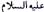 O Muhammad, these are the "unseen" things, We are revealing to you: you were not present there when the priests of the Temple were casting lots by throwing their quills to decide which of them should be the guardian of Mary: 43 nor were you with them when they were arguing about it. Quran 3:44

Note 43: As Mary was a girl who had been dedicated by her mother to the Temple in the way of God, the question of her guardianship had become a problem for the keepers because of her sex. They were therefore casting lots to decide the delicate problem.

And remember when the angels said, "O Mary, God sends you the good news of a Command of His: his name shall be Messiah, Jesus son of Mary. He will be highly honored in this world and in the Next World and he will be among those favored by God. He will speak to the people alike when in the cradle and when grown up, and he will be among the righteous." Hearing this, Mary said, "How, O Lord, shall I have a son, when no man has ever touched me?" "Thus shall it be,"44 was the answer. God creates whatever He wills. When He decrees a thing, He only says, "Be" and it is. (Continuing their message, the angels added,) "And God will teach him the Book and wisdom, and give him the knowledge of the Torah and the Gospel, and appoint him as His Messenger to the children of Israel." Quran 3:45-49 

Note 44 That is, "Although no man has touched you, yet a son shall be born to you." It should be noted that the same word "kazalika, "meaning "so shall it be," had been used in response to Zacharias' prayer. It, therefore, carries the same sense here. Moreover, the whole context here corroborates the story that Mary was given the glad tidings of the birth of a son without any sexual intercourse, and the birth of Christ, in actual fact, took place in that unusual way. If a son was to be born to her in the normal known way, and if the event of the birth of Jesus had taker. place in a natural way, then the whole discourse starting from verse 33 and ending with verse 63 would become absolutely pointless. Not only that but all other references to the unusual birth of Jesus in the Qur'an would lose their significance and meaning. The Christians had made Jesus the Son of God and worthy of worship simply because of his unusual birth without a father and the Jews had accused Mary because they had witnessed that she had given birth to a child, though she was not married. Had it been otherwise, then the two groups could have been told plainly that the girl was married to such and such a man and that Jesus was from his seed. In that case, one fails to see the reason why such a long introduction and a series of arguments should have been necessary to remove all doubts about his miraculous birth. Then Jesus could have been called the son of a particular man, instead of being called "the son of Mary". The position of those people who, on the one hand, profess to believe the Holy Qur'an to be the Word of God and on the other hand try to prove that Jesus was born after the natural coming together of a husband and wife, really try to show that God is not able to express Himself as clearly as these people. (May God protect us from blasphemy!)

(And when he came as a Messenger to the children of Israel, he said,) "I have come to you with a clear Sign from your Lord: in your very presence, I make the likeness of a bird out of clay and breathe into it and it becomes, by God's Command, a bird. I heal those born blind and the lepers and I bring to life the dead by God's Command: I inform you of what you eat and what you store up in your houses. Surely there is a great Sign for you in all this, if you have a mind to believe. 45 And I have come to confirm those teachings of the Guidance of the Torah which are intact in my time. 46 Lo! I have come with a clear Sign from your Lord; 47 so fear God and obey me. Indeed God is my Lord, and also your Lord; therefore worship Him alone: that is the straight way."48 Quran 3:49-51 Note 45 That is, "These Signs are clear enough to convince you that I have been sent by that God Who is the Creator and Absolute Ruler of this universe, provided that you are not obdurate but are willing to accept the Truth."Note 46 That is, "This is yet another proof of the fact that I have been sent by God. If I had been a false prophet I would have invented my own religion and by virtue of these miracles striven to divert you from your previous Faith to the New creed. But I profess the same original religion to be true and confirm the same teachings which were brought by the Prophets before me."The fact that Jesus taught the same religion that had been presented by Moses and the other Prophets is supported even by the existing Gospels. For example, according to the Gospel of Matthew, Jesus declared in the Sermon on the Mount: "Think not that I am come to destroy the law, or the Prophets: I am not come to destroy, but to fulfill." (5: 17).One of the Pharisees, who was a lawyer, asked Jesus, "Which is the great commandment in the law?" He replied:"Thou shalt love the Lord thy God with all thy heart, and with all thy soul, and with all thy mind. This is the first and the great commandment. And the second is like. unto it, Thou shalt love thy neighbour as thyself. On these two commandments hang all the law and Prophets." (Matthew 22: 37-40).On another occasion Jesus said to his disciples:"The scribes and the Pharisees sit in Moses' seat: All therefore whatsoever they bid you observe, that observe and do; but do not ye after their works: for they say, and do not." (Matthew 23: 2-3).Note 47 That is, "I have come to efface and abolish the superstitions of your ignorant people, the hairsplitting of your jurists, the religious austerities of your ascetics and the restrictive additions made in the Law of God under the non-Muslim domination; I will make lawful or unlawful for you only those things which God has made lawful or unlawful."Note 48 This shows that like all other Prophets, Jesus also based his teachings on the following three fundamentals:The Supreme Authority to which mankind should submit and surrender exclusively belongs to God and all the social and moral systems should be built entirely on it. Being a representative of the same Paramount Power, a prophet must be obeyed unconditionally. God alone is entitled to prescribe laws and regulations for making things lawful or unlawful, pure and impure; consequently all laws imposed by others must be abolished. Thus it is clear that Jesus, Moses, Muhammad and all other Prophets (God's peace be upon them all) had one and the same mission. Those people who aver that different Prophets were sent with different missions and to fulfil different aims, are gravely mistaken. Anyone, who is delegated by the Absolute Master of the Universe to His subjects, cannot have any other mission than to prevent the people, from becoming disobedient to and independent of Him, and to forbid them to set others to rank with God as partners in His Authority in any way. For, they are sent to invite the people to surrender and submit and be loyal to the Almighty God and worship Him alone.It is a pity that the existing Gospels do not present the mission of Jesus so precisely and clearly as it has been presented above in the Holy Qur'an. Nevertheless all the three basic things mentioned above are found scattered over in these Books. For instance, the fact that Jesus believed exclusively in the worship of God is clear from the following:"Thou shalt worship the Lord thy God, and Him only shalt thou serve." (Matthew 4: 10). Not only did he believe in this, but also made it the ultimate aim of all his activities and strove to make the people of the earth to submit to the revealed Law of God just as the whole universe submits to His physical Law. "Thy kingdom come. Thy will be done in earth, as it is in heaven." (Matthew 6 :10).Then the fact that Jesus always presented himself as a prophet and as a representative of the Kingdom of Heaven, and always invited the people to follow him in that capacity alone, is supported by a number of his sayings. When he started his mission in his native place, Nazareth, the people of his own town and his own kinsfolk rose against him and according to an agreed tradition of Matthew, Mark and Luke, he said: "No prophet is accepted in his own country". And when his enemies were conspiring at Jerusalem to kill him and the people advised him to go to somewhere else, he replied: "It cannot be that a prophet perish out of Jerusalem." (Luke 13: 33).When he was entering Jerusalem for the last time, his disciples began to utter in a loud voice: "Blessed be the King that cometh in the name of the Lord." At this the Pharisees felt offended and asked him to silence his disciples. He replied:"I tell you that, if these should hold their peace, the stones would immediately cry out." (Luke 19: 38-40).On another occasion he said: "Come unto me, all ye that labor and are heavy laden, and I will give you rest. Take my yoke upon you and learn of me for I am meek and lowly in heart ..... my yoke is easy, and my burden is light." (Matthew 11: 28-30). Moreover the fact that Jesus wanted the people to obey the Divine Law rather than man-made laws becomes clear from that tradition of Matthew and Mark which says that when the Pharisees asked, why his disciples transgressed the tradition of the elders and took food without washing their hands,. he replied and said, "Well hath Esaias prophesied of you hypocrites, as it is written. This people honoureth me with their lips, but their heart is far from me. Howbeit in vain do they worship me, teaching for doctrines the commandments of men. For laying aside the commandments of God, ye hold the tradition of men, as the washing of pots and cups, and many other such like things ye do. And he said unto the, Full well ye reject the commandment of God, that ye may keep your own tradition. For Moses said, Honor thy father and thy mother; and, Whoso curseth father or mother, let him die the death: But ye say, If a man shall say to his father or mother, It is Corban, that is to say, a gift, by whatsoever thou mightest be profited by me; he shall be free. And ye suffer him no more to do ought for his father or his mother; Making the word of God of none effect through your tradition, which ye have delivered: and many such like things do ye." (Mark 7 : 6-13).When Jesus perceived that the children of Israel were bent upon disbelief, he said, "Who will be my helper in the cause of God?" The disciples 49 (promptly responded and) said, "We are God's helpers: 50 we have believed in God; so do bear witness that we are Muslims (who surrender to God). Lord! we have believed in that which Thou hast sent down and followed Thy Messenger; so enroll us among those who bear witness. Quran 3:52-53 
Note 49 The Arabic word (havari) is almost the equivalent of "helper". In the Bible, they have been called "disciples" and at some places "apostles" because Jesus used to send them to the people to deliver his message, and not because God had appointed them as His apostles.

Note 50 Those people who help establish Islam have been called God's helpers. In order to understand its significance, it should be kept in view that God has taken upon Himself to persuade human beings to adopt Islam of their free will, for He does not force His will on man in those spheres of his life in which He has granted him freedom of action but likes to convince him by reason and admonition. As it is the work of God to bring the people to the right way by admonition and advice, He calls those people who exert their utmost to establish Islam "His helpers and companions:" This is indeed the highest position that a servant of God can aspire to achieve. For man's position is merely that of a servant when he is engaged in praying, fasting and other kinds of worship, but he is elevated to the high and unique position of God's companion and assistant when he is exerting for the establishment of the way of God. And this is indeed the loftiest position of spiritual attainment, to which a man can aspire in this world.

Then the children of Israel began to plot (against Jesus) and God also devised His secret plan, and God is the best of devisers. (It was to carry out His secret plan that) He said, "O Jesus, now I will recall 51 you and raise you up to Myself and cleanse you of (the uncongenial company and the filthy environment of ) those who have rejected you and will set up those who follow you above those who have rejected you 52 till the Day of Resurrection. And ultimately all of you shall return to Me: then I will judge between you in what you differ, and punish with a grievous punishment, both in this world and in the Hereafter, those who have adopted the attitude of disbelief and rejection and they shall have none to help them. And those, who have believed and done good deeds, shall be given their rewards in full. And note it well that God does not like the transgressors." Quran 3:54-57 Note 51 The word (mutawaffi) in the Arabic text is from (tawaffa) which literally means "to take and to receive" and "to seize the soul" is not its lexical but metaphorical meaning. Here it means "to recall from mission." God recalled Jesus because the Israelites had rejected him in spite of the clear Signs he had brought. They had been disobeying God for centuries and, in spite of many a warning and admonition served to them, their national character was rapidly deteriorating. They had killed several Prophets, one after the other, and had grown so audacious as to demand the blood of any good man who ventured to invite them to the Right Way. In order to give them the last chance for turning to the Truth, God appointed among them two great Prophets, Jesus and John (God's peace be upon them), at one and the same time. These Prophets came with such clear signs of their appointment from God that only such people dared reject them as were utterly perverted and prejudiced against the Truth and were averse to following the Right Way. Nevertheless the Israelites lost their last chance also as they not only rejected their invitation but also had the head of a great Prophet like John cut off openly at the request of a dancing girl. 'And their Pharisees and Jurists conspired and sought to get Jesus punished with the death sentence by the Roman Government. Thus they had proved themselves to be so obdurate that it was useless to give the Israelites any further chance. So God recalled His Prophet Jesus and inflicted on them a life of disgrace up to the Day of Resurrection.It will be useful here to bear in mind the fact that this whole discourse is meant to refute and correct the Christian belief in the God-head of Jesus. Three main things were responsible for the prevalence of this belief among the Christians:The miraculous birth of Jesus.His concrete and tangible miracles.His ascension to heaven about which their Scriptures were explicit.The Qur'an confirmed the first thing and made it plain that the birth of Jesus without a father was only a manifestation of the infinite powers of God. He can create anybody in whatever manner He wills. His miraculous birth, therefore, is no reason why he should be made a god or a partner in Godhead.The Qur'an also confirms the second thing and even recounts the miracles performed by Jesus, but makes it clear that all those miracles were performed by him, as a servant of God, by His leave and not as an independent authority. It is, therefore, wrong to infer that Jesus was a partner in Godhead.Now let us consider the third thing. If the Christian belief in "Ascension" had been wholly baseless, it could have been refuted by pointing out that the object of their worship, the so-called "Son of God", expired long ago and had become one with dust, and that they could see, for their full satisfaction, his grave at such and such a place. But the Qur'an does not declare this explicitly. On the other hand, it not only uses such words as give at least a vague suggestion of his "Ascension", but also denies that Jesus was crucified at all. According to it the one who gave a loud cry at his last hour, saying, "Eli, Eli, lama sabachthani?" and the one whose picture they carry on the cross, was not Messiah at all, because God had recalled to Himself the real Messiah before the crucifixion took place.It is thus clear that those people who try to prove the death of Jesus from these verses, really try to show that God is not able to express Himself clearly and unambiguously. (May God protect us from such a blasphemy!)

Note 52 "Those who rejected" him were the Jews who were invited by Jesus to accept the Truth."Those who follow" him are really the Muslims only but if it may be taken to imply all those who believe in him, then the sincere Christians may also be included. 

The stories which We are relating to you are full of signs and wisdom. In the sight of God, the case of the birth of Jesus is like that of Adam, whom He created out of dust and said, "Be", and he was. 53 This is the fact of the matter your lord is imparting, and you should not be of those who doubt it. 54 Quran 3:58-60 

Note 53 That is, "If one's miraculous birth entitles one to become God or the Son of God, then Adam was better entitled to it because he was created without either a human father or a mother, while Jesus was born without a father only.

Note 54 The main points in the discourse presented before the Christians up to here are:

First, he was only a man who was born in a miraculous way by the will of God and given the power to perform certain miracles as a clear proof of his Prophet-hood. As regards his "Ascension", God had arranged to recall him to Himself before the disbelievers could crucify him. In fact, the Master of the Universe has full powers to treat any of His servants in any special way He pleases. It is, therefore, wrong to infer from the exceptional treatment accorded to Jesus that he himself was the Master or the Master's Son or a partner in the authority of the Master.Secondly, their attention has been drawn to the fact that Prophet Muhammad (God's peace be upon him) invites them to the same Truth that had been preached by Prophet Jesus (God's peace be upon him) in his own time and that the teachings of the two Prophets were basically identical.Thirdly, the disciples of Jesus believed in and followed the same religion of Islam that is being presented in the Qur'an. However the Christians of the later age discarded the message of Jesus and digressed from the Faith of his disciples. Every year millions of Christians celebrate December 25 as the day Jesus, the son of Mary, was born. Jesus in believed to have been born in 1 C.E. (Common Era)Jesus in Christianity and Islam 
12/29/2009 - Religious Education Interfaith - Article Ref: IC0912-4017
Number of comments: 
Opinion Summary: Agree:  Disagree:  Neutral: 
By: Dr. Habib Siddiqui 
IslamiCity* - 
In his introduction to Muhammad Ata ur-Rahim's book, Jesus - Prophet of Islam, Shaykh Abd al Qadir wrote: "To the Muslims, Christianity is a historical reality based on a metaphysical fiction. Because its foundations are mythical and invented, as opposed to existential and revealed, it appears to us as a locked system of negation. Declaring a doctrine of love, it established inquisition. Preaching pacifism, it enacts the crusades. Calling to poverty, it constructs the vast edifice of wealth called the Church. Declaring mysteries,' it involves itself in politics. Reformation, far from resolving the contradictions, revealed them further. Declaring the priesthood of all believers, they established a priesthood, but with a shift of focus by which the inherent insanity in the Christian fiction began to emerge. Church and state are held to be separate. What we discover is that in fact they have been one É from the beginning of the Church's bloody history. Today Christianity as a body of metaphysics is frankly non-existent. No one is more aware of this than the Vatican."

To appreciate the Shaykh's analysis one simply has to look at what Christianity has become and compare that with what might have been preached by Isa (Alayhis Salam: peace be upon him) a.k.a. Jesus himself. There is so much incongruity in this odd relationship that Isa (AS) has simply been metamorphosed or replaced into a new identity by Christian fathers, beginning with Paul of Tarsus, who may rightly be called the real founder of this new religion that we call Christianity today. For our purpose here, we shall analyze only the issues concerning Christmas, baptism and historicity of Jesus before we take a look at how the Qur'an describes Isa (AS) - the son of Maryam.

Christmas

Consider, for instance, the Christmas Day. Every year millions of Christians celebrate December 25 as the day Jesus, the son of Mary, was born. Jesus in believed to have been born in 1 C.E. (Common Era). However, the Christian gospel accounts don't support this common myth. So how did this celebration originate? Before we find that answer, it may be proper to discuss Jesus's year of birth.

The year of Jesus's birth was determined by Dionysius Exiguus, a Scythian monk, abbot of a Roman monastery.[1] His calculation in ca. 533 C.E. was based on the following information:

a. In the pre-Christian Roman era years were counted from ab urbe condita ("the founding of the City" [Rome]). Thus 1 AUC signified the year Rome was founded.
b. Dionysius received a tradition that the Roman emperor Augustus reigned 43 years, and was followed by the emperor Tiberius.
c. Luke 3:1 and 3:23 indicate that when Jesus turned 30 years old, it was the 15th year of Tiberius Caesar's reign.
d. If Jesus was 30 years old in Tiberius's reign, then he lived 15 years under Augustus (placing Jesus's birth in Augustus's 28th year of reign).
e. Augustus took power in 727 AUC. Therefore, Dionysius put Jesus's birth in 754 AUC, which is commonly now equated as 1 C.E. 

Unfortunately, for Dionysius, Luke 1:5 places Jesus's birth in the days of Herod, and Herod died in 750 AUC (4 B.C.E.) - four years before the year in which Dionysius places Jesus birth. Such contradictions within the Gospel accounts about Jesus's birth year made Joseph A. Fitzmyer - Professor Emeritus of Biblical Studies at the Catholic University of America, member of the Pontifical Biblical Commission, and former president of the Catholic Biblical Association - writing in the Catholic Church's official commentary on the New Testament, to comment about the date of Jesus' birth, "Though the year [of Jesus birth] is not reckoned with certainty, the birth did not occur in AD 1." According to Fitzmyer, Dionysius was wrong; he had miscalculated. Fitzmyer guesses that Jesus was probably born in 3 BCE. 

Still, the birth-year remains unsettled when we consider the Biblical tradition that Jesus was supposed to be no more than two years old when Herod ordered the slaughter of all the boys in and around Bethlehem who were two years old and under (Matthew 2:16). Herod died before April 12, 4 BCE. So, if the Biblical story is to be believed, Jesus must have been born before 4 BCE. This has led some Christians to revise the birth year to 6 - 4 BCE. Even then, the problem is not settled when we notice that Jesus was supposed to have been born during the census of (Syrian Governor) Quirinius (Luke 2:2). This census took place after Herod's son Archelaus was deposed in 6 CE, ten years after Herod's death. So, one way to accommodate competing versions of Jesus's birth will be to place the year somewhere between 6 BCE and 6 CE or shortly thereafter.

Now let's discuss the date of Jesus's birth. Interestingly, the DePascha Computus, an anonymous document believed to have been written in North Africa around 243 CE, placed Jesus's birth on March 28. Clement, a bishop of Alexandria (d. ca. 215 CE), thought that Jesus was born on November 18. Based on historical records, Fitzmyer, however, guessed that Jesus's birth occurred on September 11, 3 BCE, which is probably closer to the actual than any other Christian claims, especially when we recognize that in Luke 2:8 we are told that when Jesus was born "there were in the same country shepherds abiding in the field, keeping watch over their flock by night". December is too cold for such shepherd activities in either Bethlehem or Nazareth of Palestine (places associated with birthplace of Jesus).[2] By mid-October shepherds would bring their flocks from the mountainsides and fields to protect them from the cold, rainy season that followed. As can be seen from the above, none of these dates agrees with December 25. So, how did this date come to be celebrated later on as Jesus's birth date?

For this answer we have to dig into the Roman history. In ancient Rome, the pagan Romans used to celebrate the Brumalia on December 25 following the Saturnalia midwinter festival in December 17-24 to mark the sun's new birth from its solstice. During this period, Roman courts were closed, and Roman law dictated that no one could be punished for any evil deed. The festival began when Roman authorities chose "an enemy of the Roman people" to represent the "Lord of Misrule." Each Roman community selected a victim whom they forced to indulge in food and other physical pleasures throughout the week. At the Saturnalia festival's conclusion, December 25th (Brumalia), Roman authorities believed that by sacrificing this person they were essentially destroying the forces of darkness. We are told by Lucian, the ancient Greek writer, poet and historian (in his dialogue entitled Saturnalia), that during this festival, in addition to human sacrifice, other customs included: widespread intoxication; going from house to house while singing naked; rape and other sexual license; and consuming human-shaped biscuits. 

In the 4th century when Roman emperors adopted Christianity as the state religion, the pagan festivals of Saturnalia and Brumalia were too deeply entrenched in popular custom to be set aside by Christian influence. Since no particular date was mentioned in the gospel accounts, the date of Jesus's birth was set by the Church under Roman Emperor Justinian in 354 CE to coincide with the last day of the pagan midwinter festival (i.e., December 25). This was a clever move by the Church that allowed pagans to accept the new faith without making too much compromise. By then, Emperor Constantine had already recognized Sunday, which had been the day of pagan sun worship. The influence of the pagan Manichaeism, which identified the "Son of God" with the physical Sun, gave these pagans of the 4th century, now turning over wholesale to Christianity, their excuse for calling their pagan festival date of December 25 (birthday of the Sun-god) - the birthday of the "Son of God." 
From the above brief analysis, it is clear that today's Christians got their Christmas from the Roman Catholics who got it from the pagan Romans. The pagan Romans in turn got it from ancient Egypt where the cult of Osiris was vibrant. The Egyptian mythology tells us that Osiris, the king of ancient Egypt, was married to Queen Isis. The myth described Osiris as having been killed by his brother Set who wanted Osiris's throne. Isis briefly brought Osiris back to life by use of a spell that she learned from her father. This spell gave her time to become pregnant by Osiris before he again died. (In another version of the story, Isis is impregnated by divine fire.) Isis later gave birth to Horus. As such, since Horus was born after Osiris's resurrection, Horus came to be known as a representation of new beginnings and the vanquisher of the evil Set. This combination, Osiris-Horus, was therefore a life-death-rebirth deity, and thus associated with the new harvest each year. Afterward, Osiris became known as the Egyptian god of the dead, Isis became known as the Egyptian goddess of the children, and Horus became known as the Egyptian god of the sky or the "divine son of the heaven". 

There is a remarkable similarity between the myths of Osiris and Jesus. Osiris, the god of the afterlife, was reborn as Horus, the son of Isis. Egyptologist E.A. Wallis Budge finds possible parallels in Osiris's resurrection story with those found in Christianity: "In Osiris the Christian Egyptians found the prototype of Christ, and in the pictures and statues of Isis suckling her son Horus, they perceived the prototypes of the Virgin Mary and her child.[3]" Biblical scholar Professor George Albert Wells asserts that Osiris dies and is mourned on the first day and that his resurrection is celebrated on the third day with the joyful cry "Osiris has been found".[4] In his book - Human Sacrifices, anthropologist and historian Nigel Davies asserts that "the agony of Osiris was a sacrifice with a universal message. As the one who died to save the many, and who rose from the dead, he was the first of a long line that has deeply affected man's view of this world and the next." He further argues that the passion and sacrifice of Jesus Christ is linked conceptually to Osirian and other traditions in the Ancient world.[5] After the death of Osiris, Isis propagated the doctrine of the survival of Osiris as a sprit being. She claimed that a full-grown evergreen tree had sprung from a dead tree stump, thus symbolizing the springing forth of the dead Osiris unto new life. She claimed that on each anniversary of his birth, Osiris would visit the evergreen tree and leave gifts upon it. December 25 was the birthday of Osiris, reborn as the son Horus. That explains how Christmas got its origin. Over the generations Osiris came to be known as Baal, the Sun-god, amongst the Phoenicians, and as Jupiter in ancient Rome. The names varied in different countries and languages, but the worship of this false god continued. 

According to Stephen Nissenbaum, professor history at the University of Massachusetts, Amherst, "In return for ensuring massive observance of the anniversary of the Savior's birth by assigning it to this resonant date, the Church for its part tacitly agreed to allow the holiday to be celebrated more or less the way it had always been." The earliest Christmas holidays were celebrated by drinking, sexual indulgence, singing naked in the streets (a precursor of modern caroling), etc. Since Jews were identified as Christ-killers, for amusement of the public, Jews were forced by the Catholic Church to race naked through the streets of Rome. An eyewitness account from Pope Paul II's reign in 1466 reports, "Before they were to run, the Jews were richly fed, so as to make the race more difficult for them and at the same time more amusing for spectators. They ranÉ amid Rome's taunting shrieks and peals of laughter, while the Holy Father stood upon a richly ornamented balcony and laughed heartily.[6]" As part of the Christmas carnival throughout the 18th and 19th centuries CE, rabbis of the ghetto in Rome were forced to wear clownish outfits and march through the city streets to the jeers of the crowd, pelted by a variety of missiles. When in1836 the Jewish community of Rome sent a petition to Pope Gregory XVI begging him to stop the annual Saturnalia abuse of the Jewish community, he responded, "It is not opportune to make any innovation.[7]" On December 25, 1881, Christian leaders whipped the Polish masses into Anti-Jewish frenzies that led to riots across the country. In Warsaw twelve Jews were brutally murdered, huge numbers maimed, and many Jewish women were raped. Two million rubles worth of property was destroyed by frenzied Christians.[8]Because of its known pagan origin, Christmas was banned by the Puritans and its observance was illegal in Massachusetts between 1659 and 1681. But nowadays the festivity is widely celebrated wherever Christian community lives. In Egypt, the Coptic Christians celebrate the Christmas day on the 7th of January, corresponding to the 29th of "Kiahk" - a Coptic month.[9] December 25 - Christmas Day - has been a federal holiday in the United States since 1870. Popular customs include exchanging gifts, decorating Christmas trees, attending church, sharing meals with family and friends and, of course, waiting for Santa Claus to come. Christmas around the world has become more of a cultural and commercial phenomenon than a sacred religious one. 

In spite of its pagan origin and associated make-beliefs and customs, Christmas is observed by faithful Christians around the world as the anniversary of the birth of Jesus of Nazareth, a spiritual leader whose teachings form the basis of their religion.
 	Every year millions of Christians celebrate December 25 as the day Jesus, the son of Mary, was born. Jesus in believed to have been born in 1 C.E. (Common Era)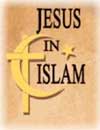 Jesus in Christianity and Islam 
12/29/2009 - Religious Education Interfaith - Article Ref: IC0912-4017
Number of comments: 
Opinion Summary: Agree:  Disagree:  Neutral: 
By: Dr. Habib Siddiqui 
IslamiCity* - 
 	   ShareThis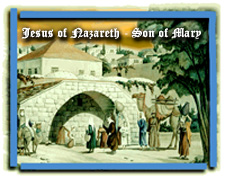 In his introduction to Muhammad Ata ur-Rahim's book, Jesus - Prophet of Islam, Shaykh Abd al Qadir wrote: "To the Muslims, Christianity is a historical reality based on a metaphysical fiction. Because its foundations are mythical and invented, as opposed to existential and revealed, it appears to us as a locked system of negation. Declaring a doctrine of love, it established inquisition. Preaching pacifism, it enacts the crusades. Calling to poverty, it constructs the vast edifice of wealth called the Church. Declaring mysteries,' it involves itself in politics. Reformation, far from resolving the contradictions, revealed them further. Declaring the priesthood of all believers, they established a priesthood, but with a shift of focus by which the inherent insanity in the Christian fiction began to emerge. Church and state are held to be separate. What we discover is that in fact they have been one É from the beginning of the Church's bloody history. Today Christianity as a body of metaphysics is frankly non-existent. No one is more aware of this than the Vatican."

To appreciate the Shaykh's analysis one simply has to look at what Christianity has become and compare that with what might have been preached by Isa (Alayhis Salam: peace be upon him) a.k.a. Jesus himself. There is so much incongruity in this odd relationship that Isa (AS) has simply been metamorphosed or replaced into a new identity by Christian fathers, beginning with Paul of Tarsus, who may rightly be called the real founder of this new religion that we call Christianity today. For our purpose here, we shall analyze only the issues concerning Christmas, baptism and historicity of Jesus before we take a look at how the Qur'an describes Isa (AS) - the son of Maryam.

Christmas

Consider, for instance, the Christmas Day. Every year millions of Christians celebrate December 25 as the day Jesus, the son of Mary, was born. Jesus in believed to have been born in 1 C.E. (Common Era). However, the Christian gospel accounts don't support this common myth. So how did this celebration originate? Before we find that answer, it may be proper to discuss Jesus's year of birth.

The year of Jesus's birth was determined by Dionysius Exiguus, a Scythian monk, abbot of a Roman monastery.[1] His calculation in ca. 533 C.E. was based on the following information:

a. In the pre-Christian Roman era years were counted from ab urbe condita ("the founding of the City" [Rome]). Thus 1 AUC signified the year Rome was founded.
b. Dionysius received a tradition that the Roman emperor Augustus reigned 43 years, and was followed by the emperor Tiberius.
c. Luke 3:1 and 3:23 indicate that when Jesus turned 30 years old, it was the 15th year of Tiberius Caesar's reign.
d. If Jesus was 30 years old in Tiberius's reign, then he lived 15 years under Augustus (placing Jesus's birth in Augustus's 28th year of reign).
e. Augustus took power in 727 AUC. Therefore, Dionysius put Jesus's birth in 754 AUC, which is commonly now equated as 1 C.E. 

Unfortunately, for Dionysius, Luke 1:5 places Jesus's birth in the days of Herod, and Herod died in 750 AUC (4 B.C.E.) - four years before the year in which Dionysius places Jesus birth. Such contradictions within the Gospel accounts about Jesus's birth year made Joseph A. Fitzmyer - Professor Emeritus of Biblical Studies at the Catholic University of America, member of the Pontifical Biblical Commission, and former president of the Catholic Biblical Association - writing in the Catholic Church's official commentary on the New Testament, to comment about the date of Jesus' birth, "Though the year [of Jesus birth] is not reckoned with certainty, the birth did not occur in AD 1." According to Fitzmyer, Dionysius was wrong; he had miscalculated. Fitzmyer guesses that Jesus was probably born in 3 BCE. 

Still, the birth-year remains unsettled when we consider the Biblical tradition that Jesus was supposed to be no more than two years old when Herod ordered the slaughter of all the boys in and around Bethlehem who were two years old and under (Matthew 2:16). Herod died before April 12, 4 BCE. So, if the Biblical story is to be believed, Jesus must have been born before 4 BCE. This has led some Christians to revise the birth year to 6 - 4 BCE. Even then, the problem is not settled when we notice that Jesus was supposed to have been born during the census of (Syrian Governor) Quirinius (Luke 2:2). This census took place after Herod's son Archelaus was deposed in 6 CE, ten years after Herod's death. So, one way to accommodate competing versions of Jesus's birth will be to place the year somewhere between 6 BCE and 6 CE or shortly thereafter.

Now let's discuss the date of Jesus's birth. Interestingly, the DePascha Computus, an anonymous document believed to have been written in North Africa around 243 CE, placed Jesus's birth on March 28. Clement, a bishop of Alexandria (d. ca. 215 CE), thought that Jesus was born on November 18. Based on historical records, Fitzmyer, however, guessed that Jesus's birth occurred on September 11, 3 BCE, which is probably closer to the actual than any other Christian claims, especially when we recognize that in Luke 2:8 we are told that when Jesus was born "there were in the same country shepherds abiding in the field, keeping watch over their flock by night". December is too cold for such shepherd activities in either Bethlehem or Nazareth of Palestine (places associated with birthplace of Jesus).[2] By mid-October shepherds would bring their flocks from the mountainsides and fields to protect them from the cold, rainy season that followed. As can be seen from the above, none of these dates agrees with December 25. So, how did this date come to be celebrated later on as Jesus's birth date?

For this answer we have to dig into the Roman history. In ancient Rome, the pagan Romans used to celebrate the Brumalia on December 25 following the Saturnalia midwinter festival in December 17-24 to mark the sun's new birth from its solstice. During this period, Roman courts were closed, and Roman law dictated that no one could be punished for any evil deed. The festival began when Roman authorities chose "an enemy of the Roman people" to represent the "Lord of Misrule." Each Roman community selected a victim whom they forced to indulge in food and other physical pleasures throughout the week. At the Saturnalia festival's conclusion, December 25th (Brumalia), Roman authorities believed that by sacrificing this person they were essentially destroying the forces of darkness. We are told by Lucian, the ancient Greek writer, poet and historian (in his dialogue entitled Saturnalia), that during this festival, in addition to human sacrifice, other customs included: widespread intoxication; going from house to house while singing naked; rape and other sexual license; and consuming human-shaped biscuits. 

In the 4th century when Roman emperors adopted Christianity as the state religion, the pagan festivals of Saturnalia and Brumalia were too deeply entrenched in popular custom to be set aside by Christian influence. Since no particular date was mentioned in the gospel accounts, the date of Jesus's birth was set by the Church under Roman Emperor Justinian in 354 CE to coincide with the last day of the pagan midwinter festival (i.e., December 25). This was a clever move by the Church that allowed pagans to accept the new faith without making too much compromise. By then, Emperor Constantine had already recognized Sunday, which had been the day of pagan sun worship. The influence of the pagan Manichaeism, which identified the "Son of God" with the physical Sun, gave these pagans of the 4th century, now turning over wholesale to Christianity, their excuse for calling their pagan festival date of December 25 (birthday of the Sun-god) - the birthday of the "Son of God." 
From the above brief analysis, it is clear that today's Christians got their Christmas from the Roman Catholics who got it from the pagan Romans. The pagan Romans in turn got it from ancient Egypt where the cult of Osiris was vibrant. The Egyptian mythology tells us that Osiris, the king of ancient Egypt, was married to Queen Isis. The myth described Osiris as having been killed by his brother Set who wanted Osiris's throne. Isis briefly brought Osiris back to life by use of a spell that she learned from her father. This spell gave her time to become pregnant by Osiris before he again died. (In another version of the story, Isis is impregnated by divine fire.) Isis later gave birth to Horus. As such, since Horus was born after Osiris's resurrection, Horus came to be known as a representation of new beginnings and the vanquisher of the evil Set. This combination, Osiris-Horus, was therefore a life-death-rebirth deity, and thus associated with the new harvest each year. Afterward, Osiris became known as the Egyptian god of the dead, Isis became known as the Egyptian goddess of the children, and Horus became known as the Egyptian god of the sky or the "divine son of the heaven". 

There is a remarkable similarity between the myths of Osiris and Jesus. Osiris, the god of the afterlife, was reborn as Horus, the son of Isis. Egyptologist E.A. Wallis Budge finds possible parallels in Osiris's resurrection story with those found in Christianity: "In Osiris the Christian Egyptians found the prototype of Christ, and in the pictures and statues of Isis suckling her son Horus, they perceived the prototypes of the Virgin Mary and her child.[3]" Biblical scholar Professor George Albert Wells asserts that Osiris dies and is mourned on the first day and that his resurrection is celebrated on the third day with the joyful cry "Osiris has been found".[4] In his book - Human Sacrifices, anthropologist and historian Nigel Davies asserts that "the agony of Osiris was a sacrifice with a universal message. As the one who died to save the many, and who rose from the dead, he was the first of a long line that has deeply affected man's view of this world and the next." He further argues that the passion and sacrifice of Jesus Christ is linked conceptually to Osirian and other traditions in the Ancient world.[5] After the death of Osiris, Isis propagated the doctrine of the survival of Osiris as a sprit being. She claimed that a full-grown evergreen tree had sprung from a dead tree stump, thus symbolizing the springing forth of the dead Osiris unto new life. She claimed that on each anniversary of his birth, Osiris would visit the evergreen tree and leave gifts upon it. December 25 was the birthday of Osiris, reborn as the son Horus. That explains how Christmas got its origin. Over the generations Osiris came to be known as Baal, the Sun-god, amongst the Phoenicians, and as Jupiter in ancient Rome. The names varied in different countries and languages, but the worship of this false god continued. 

According to Stephen Nissenbaum, professor history at the University of Massachusetts, Amherst, "In return for ensuring massive observance of the anniversary of the Savior's birth by assigning it to this resonant date, the Church for its part tacitly agreed to allow the holiday to be celebrated more or less the way it had always been." The earliest Christmas holidays were celebrated by drinking, sexual indulgence, singing naked in the streets (a precursor of modern caroling), etc. Since Jews were identified as Christ-killers, for amusement of the public, Jews were forced by the Catholic Church to race naked through the streets of Rome. An eyewitness account from Pope Paul II's reign in 1466 reports, "Before they were to run, the Jews were richly fed, so as to make the race more difficult for them and at the same time more amusing for spectators. They ranÉ amid Rome's taunting shrieks and peals of laughter, while the Holy Father stood upon a richly ornamented balcony and laughed heartily.[6]" As part of the Christmas carnival throughout the 18th and 19th centuries CE, rabbis of the ghetto in Rome were forced to wear clownish outfits and march through the city streets to the jeers of the crowd, pelted by a variety of missiles. When in1836 the Jewish community of Rome sent a petition to Pope Gregory XVI begging him to stop the annual Saturnalia abuse of the Jewish community, he responded, "It is not opportune to make any innovation.[7]" On December 25, 1881, Christian leaders whipped the Polish masses into Anti-Jewish frenzies that led to riots across the country. In Warsaw twelve Jews were brutally murdered, huge numbers maimed, and many Jewish women were raped. Two million rubles worth of property was destroyed by frenzied Christians.[8]Because of its known pagan origin, Christmas was banned by the Puritans and its observance was illegal in Massachusetts between 1659 and 1681. But nowadays the festivity is widely celebrated wherever Christian community lives. In Egypt, the Coptic Christians celebrate the Christmas day on the 7th of January, corresponding to the 29th of "Kiahk" - a Coptic month.[9] December 25 - Christmas Day - has been a federal holiday in the United States since 1870. Popular customs include exchanging gifts, decorating Christmas trees, attending church, sharing meals with family and friends and, of course, waiting for Santa Claus to come. Christmas around the world has become more of a cultural and commercial phenomenon than a sacred religious one. 

In spite of its pagan origin and associated make-beliefs and customs, Christmas is observed by faithful Christians around the world as the anniversary of the birth of Jesus of Nazareth, a spiritual leader whose teachings form the basis of their religion.   ShareThisBaptism and historicity of Jesus 

Jesus was supposed to have been baptized by John the Baptist in the 15th year of the reign of Tiberius, the Roman emperor (i.e., in 28-29 CE), when Pontius Pilate was governor of Judea (26-36 CE). According to Luke, this also happened when Lysanias was tetrarch of Abilene and Annas and Caiaphas were high priests (Luke 3:1-2). Oddly again, Lysanias ruled Abilene from ca. 40 BCE until he was executed in 36 BCE by Mark Antony, more than six decades before Tiberius ruled and nearly three decades before Jesus was born! 
What are we to make of such flaws in narratives about Jesus, written by people who supposedly were inspired by the Holy Ghost? What part of Jesus are we to accept and what part to reject? The Biblical narratives on Jesus confuse so many historical periods that there is no way of reconciling them with history. Truly, much of Jesus's words preserved in the gospels reflect more the theology of the early Church rather than the historical Jesus himself. 

There is even a debate within academia about the historicity of Jesus. For surely, outside the Christian Bible, esp. the canonical Gospels and other Letters or Epistles, which now comprise the so-called New Testament (NT), there is hardly any historical proof of his mere existence. The so-called canonical gospels -- all pseudepigraphical works -- disappointingly, are not even eyewitness accounts. The two narrators - Mark and Luke - never met Jesus. The Matthewan gospel is recognized to have been mostly borrowed or copied from the Markan gospel. As such, the real disciple Matthew could not have been its original writer. The Johnian gospel could not have been written by the beloved disciple John, for dead man cannot write. [John the disciple was martyred during the reign of King Agrippa (d. 44 CE), while the gospel bearing his name was written after 98 CE.] There are, however, documents or books, which form the Christian Apocrypha (or forbidden books), that describe Jesus differently. The description there is so much at odds with what has become Christianity today that the Trinitarian Church considers these Apocryphal documents (e.g., the Gospel of Barnabas) as being forged. 

Outside the Christian sources, often the Jewish Talmud is cited as a source for Jesus's historicity. However, in the Talmud (esp. information from Tosefta and Baraitas writings) a closer scrutiny suggests two individuals with some resemblance. They are Yeishu ha-Notzri (also known as Yeishu ben Pandeira), the sorcerer and ben-Stada (also called ben-Sotera or ben-Sitera), the bastard. These two persons are considered to have been born ca. 100 BCE, during the Hashmonean dynasty [ha-Notzri was a contemporary of Rabbi Yehoshua ben Perachyah (c. 100 BCE)], while the NT portrays a Jesus that was born either before 4 BC (Herod died) or around 6 CE (census of Quirinus). Apart from pre-Islamic religious writings, Jesus's historicity is attributed to the writings of Josephus (The Jewish Antiquities) and the Annals of Tacitus. There is serious doubt that Josephus (37-100 CE) mentioned anything about Jesus himself. Many modern scholars of the Bible consider such inclusions to be a Christian forgery of the early centuries (ca. 320 CE) since Josephus fails to mention Jesus in the other book - Jewish War. The first church historian to attribute Jesus's existence in Josephus's writing was Eusebius of Caesaria (ca. 260-339 CE). He is considered unreliable, esp. since none of his predecessors including Papias and Origen (ca. 185 - 254 CE) mentioned anything about Jesus's existence in Josephus's works. 
The Roman historian Tacitus (56-117 CE) in his Annals described how Nero blamed Christians for the fire of Rome in 64 CE. Tacitus mentioned that the word "Christians" originated from "christos", who was executed by Pontius Pilate during the reign of Tiberius. But he was not an eyewitness to the event, neither did he ever present his sources for such information; his statement was merely based on the unconfirmed claims being made by the Pauline Christians themselves Among all the Roman historians he is considered the least reliable. As such, modern scholarship has serious problem on authenticity of his narration regarding Jesus. The worst problem with Jesus's historicity is the lack of cohesion among the so-called inspired writers of the 29 books that now form the canon of the NT..[10]There is no agreement between the writers of the pseudepigraphic gospels as to when 'Isa (AS) was born, who were his forefathers, who comprised his twelve disciples, what he truly preached, and what really had happened in the end. It is in this light (something that Muslim scholars have always maintained) that real Jesus - his life and mission - could only be understood from the Islamic sources. To them, it is the sole vantage point, from which it can be surveyed, because Islam is, after all, the inheritor of Christianity. In Islam, he is revered as a Prophet and mighty Messenger of God.[11]'Isa in the Qur'an

Let us now look at what the Qur'an says about this mysterious personality, 'Isa (AS), the son of Maryam (Mary).

Birth:

And make mention of Maryam in the Scripture, when she had withdrawn from her people to a chamber looking East, and had chosen seclusion from them. Then We sent unto her Our Spirit and it assumed for her the likeness of a perfect man. She said: Lo! I seek refuge in the Beneficent One from you, if you are God fearing. He said: I am only a messenger of your Lord, that I may bestow on you a faultless son. She said: How can I have a son when no mortal has touched me, neither have I been unchaste? He said, So (it will be). Your Lord says, ÒIt is easy for Me. And (it will be) that We may make of him a revelation for mankind and a mercy from Us, and it is a thing ordained. And she conceived him, and withdrew with him to a far place. And the pangs of childbirth drove her unto the trunk of a palm tree. She said: Oh, would that I had died before this and had become a thing of nothing, forgotten! Then (one) cried unto her from below her, saying: Grieve not! Your Lord has placed a rivulet beneath you. And shake the trunk of the palm tree toward you; you will cause ripe dates to fall upon you. So eat and drink and be consoled. And if you meet any mortal, say: Lo! I have vowed a fast unto the Beneficent, and may not speak this day to any mortal. Then she brought him to her own folk, carrying him. They said: O Maryam! You have come with an amazing thing. Oh sister of Harun! Your father was not a wicked man nor was your mother a harlot. Then she pointed to him. They said: How can we talk to one who is in the cradle, a young boy? He spoke: Lo! I am the slave of Allah. He has given me the Scripture and has appointed me a Prophet. And has made me blessed wheresoever I may be, and has enjoined upon me prayer and almsgiving so long as I remain alive. And (has made me) dutiful toward her who bore me, and has not made me arrogant, unblest. Peace on me the day I was born, and the day I die, and the day I shall be raised alive. Such was 'Isa, son of Maryam, (this is) a statement of truth concerning which they doubt. (Surah Maryam, 19:16-34)
(And remember) when the angels said: O Mary! Allah gives you glad tidings of a word from Him, whose name is the Messiah, 'Isa, son of Maryam, illustrious in the world and the Hereafter, and one of those brought near (unto Allah). He will speak unto mankind in his cradle and in his manhood, and he is of the righteous. She said: My Lord! How can I have a child when no mortal has touched me? He said: So (it will be). Allah creates what He wills. If he decrees a thing, He says unto it only: Be! And it is. (Surah Al-e-Imran, 3:45-47)
His likeness:
Lo! The likeness of 'Isa with Allah is as the likeness of Adam. He created him of dust, and He said unto him: Be! And he is. This is the truth from your Lord (O Muhammad), so be not you of those who waver. And whoso disputes with you concerning him, after the knowledge which has come unto you, say (unto him): Come! We will summon our sons and your sons, and our women and your women, and ourselves and yourselves, then will pray humbly (to our Lord) and (solemnly) invoke the curse of Allah upon who lie! (Surah al-e-Imran, 3:59-61) [Note: The challenge of Mubahala (solemn meeting) was issued by Prophet Muhammad (S) against Christians from Najran in 10 AH. They opted to pay jizya, instead.]

Mission and Miracles:

And He (God) will teach him the Scripture and wisdom, and the Taurat and the Injil. And will make him a messenger unto the children of Israel, (saying): Lo! I come unto you with a sign from your Lord. Lo! I fashion for you out of clay the likeness of a bird, and I breathe into it and it is a bird, by Allah's permission. I heal him who was born blind, and the leper, and I raise the dead, by Allah's permission. And I announce unto you what you eat and what you store up in your houses. Lo! Herein verily is a portent for you, if you are to be believers. And (I come) confirming that which was before me of the Taurat, and to make lawful some of that which was forbidden unto you. I come unto you with a sign from your Lord, so keep your duty to Allah and obey me. Lo! Allah is my Lord and your Lord, so worship Him. That is a straight path. (Surah Al-e-Imran, 3:48-51)
When Allah said: O 'Isa, son of Maryam! Remember My favor unto you and unto your mother; how I strengthened you with the holy Spirit (Ruhil Qudus), so that you spoke unto mankind in the cradle as in maturity; and how I taught you the Scripture and Wisdom and the Taurat and the Injil; and how you did shape of clay as it were the likeness of a bird by My permission, and did blow upon it and it was a bird by My permission, and you did heal him who was born blind and the leper by My permission; and how did you raise the dead, by My permission; and how I restrained the Children of Israel from (harming) you when you came unto them with clear proofs, and those of them who disbelieved exclaimed: This is nothing else than mere magic. And when I inspired the disciples, (saying): Believe in Me and in My messenger, they said: We believe. Bear witness that we have surrendered (as Muslims). When the disciples said: O 'Isa, son of Maryam! Is your Lord able to send down for us a table spread with food from heaven? He said: Observe your duty to Allah, if you are true believers. (They said): We wish to eat thereof, that we may satisfy our hearts and know that you have spoken truth to us, and thereof we may be witnesses. 'Isa, son of Maryam, said: O Allah, Lord of us! Send down for us a table spread with food from heaven, that it may be a feast for us, for the first of us and for the last of us, and a sign from You. Give us sustenance, for You are the Best of Sustainers. Allah said: Lo! I send it down for you. And whoso disbelieves of you afterward, him surely will I punish with a punishment wherewith I have not punished any of (My) creatures. (Surah al-Ma'idah 5:110-115)
When 'Isa came with clear proofs (of Allah's sovereignty), he said: I have come unto you with wisdom, and to make plain some of that concerning which you differ. So keep your duty to Allah, and obey me. Lo! Allah is my Lord and your Lord. So worship Him. This is the right path. (Surah al-Zukhruf, 43:63-4)
And when 'Isa son of Maryam said: O Children of Israel Lo! I am the messenger of Allah unto you, confirming that which was (revealed) before me in the Taurat, and bringing good tidings of a messenger who comes after me, whose name is Ahmad. Yet when he (Muhammad) has come unto them with clear proofs, they say: This is mere magic. (Surah as-Saff, 61:6)

His identity:

O People of the Scripture! Do not exaggerate in your religion nor utter anything concerning Allah save the truth. The Messiah (Christ) 'Isa, son of Maryam, was only a messenger of Allah, and His word which He conveyed unto Maryam, and a spirit from Him. So believe in Allah and His messengers, and say not ÒThree (Trinity)Ó - Cease! (it is) better for you! - Allah is only one God. Far it is removed from His transcendent majesty that He should have a son. His is all that is in the heavens and all that is in the earth. And Allah is sufficient as Defender. The Messiah will never scorn to be a slave unto Allah, nor will the favored angels. (Surah an-Nisa, 4:171-2)The Messiah, son of Maryam, was no other than a messenger, messengers (the like of whom) had passed away before him. And his mother was a saintly woman. And they both used to eat (earthly) food. See how we make the revelation clear for them, and see how they turned away. (Surah al-Ma'idah, 5:75)
Plot to kill him but Allah saved him:
And they (the disbelievers) schemed, and Allah schemed (against them): and Allah is the best of schemers. (And remember) when Allah said: O 'Isa! Lo! I am gathering you and causing you to ascend unto Me, and am cleansing you of those who disbelieve and am setting those who follow you above those who disbelieve until the Day of Resurrection. Then unto Me you will (all) return, and I shall judge between you as to wherein you used to differ. (Surah al-e-Imran, 3:54-55)
And because of their (Israelites) saying: We slew the Messiah 'Isa, son of Maryam, Allah's messenger - They slew him not nor crucified, but it appeared so unto them; and lo! those who disagree concerning it are in doubt thereof; they have no knowledge thereof except pursuit of a conjecture; they slew him not for certain. But Allah took him up unto Himself. Allah was ever Mighty, Wise. (Surah an-Nisa, 4:157-8)
When Allah said, O 'Isa, son of Maryam! Remember My favor unto you and unto your mother; how I strengthened you with the holy Spirit (Ruhil Qudus), Éand how I restrained the Children of Israel from (harming) you when you came unto them with clear proofs, and those of them who disbelieved exclaimed: This is nothing else than a mere magic. (Surah al-Ma'idah, 5: 110)

His second coming:

There is not one of the People of the Scripture but will believe in him before his ('Isa's) death, and on the Day of Resurrection he will be a witness against them. (Surah an-Nisa, 4:159)
He ('Isa) is nothing but a slave on whom We bestowed favor, and We made him a pattern for the Children of Israel. É And lo! he ('Isa) shall verily be a Sign for the coming of the Hour. So doubt you not concerning it, but follow Me. This is the right path. (Surah al-Zukhruf, 43:59,61)

Christian doctrine:

They surely have disbelieved who say: Lo! Allah is the Messiah, son of Maryam. (Surah al-Ma'idah, 5:17)
They surely disbelieve who say: Lo! Allah is the Messiah, son of Maryam. The Messiah (himself) said: O Children of Israel, worship Allah, my Lord and your Lord. Lo! Whoso ascribes partners unto Allah, for him Allah has forbidden Paradise. His abode is the Fire. For evil-doers there will be no helpers. They surely disbelieve who say: Lo! Allah is the third of Trinity; when there is no God save the One God. If they desist not from so saying a painful doom will fall on those of them who disbelieve. Will they not rather turn unto Allah and seek forgiveness of Him? For Allah is Forgiving, Merciful. The Messiah, son of Maryam, was no other than a messenger, messengers (the like of whom) had passed away before him. And his mother was a saintly woman. And they both used to eat (earthly) food. See how we make the revelations clear for them, and see how they are turned away! (Surah al-Ma'idah, 5:72-5)
And when Allah will say: O 'Isa, son of Maryam! Did you say unto mankind: Take me and my mother for two gods beside Allah? He will say: Be glorified! It was not mine to utter that which I had no right. É I spoke unto them only that which You commanded me, (saying): Worship Allah, my Lord and your Lord. I was a witness of them while I dwelt among them, and when You took me You were the Watcher over them. You are Witness over all things. (Surah al-Ma'idah, 5:116-7)
It befits not (the Majesty of) Allah that He should take unto Himself a son. Glory be to Him! When He decrees a thing, He says unto it only: Be! And it is. (Surah Maryam, 19:35)

Last Words:

As can be seen from the brief analysis above, the Qur'an portrays 'Isa (AS) as a major prophet or messenger who performed miracles by Allah's leave. He is a human being and not a divine entity. He was a precursor to Muhammad (S) - the Prophet of Islam. His mother Maryam was a saintly lady who gave birth to 'Isa miraculously. He taught pure monotheism and not trinity. Thus, in spite of many similarities between the two narratives, there are some major differences between what Christianity makes of Jesus and how the Qur'an presents him. Such theological differences should not, however, be major obstacles to finding common grounds between these two communities towards a peaceful coexistence in our world.=======================
[1] For discussion around Jesus's birth, see, e.g., Addison G. Wright, Roland E. Murphy, Joseph A. Fitzmyer, ÒA History of IsraelÓ in The Jerome Biblical Commentary, (Prentice Hall: Englewood Cliffs, NJ, 1990), p. 1247; http://www.simpletoremember.com/vitals/Christmas_TheRealStory.htm
[2] See the article by John F. Loftus, ÒWas Jesus born in Bethlehem ?Ó that discusses controversies surrounding Jesus's birthplace http://debunkingchristianity.blogspot.com/2006/12/was-jesus-born-in-bethlehem.html  . See also: http://www.religioustolerance.org/xmaswwjb.htm;  http://www.archaeology.org/0511/abstracts/jesus.html ;
[3] E.A Wallis Budge, "Egyptian Religion",Ch2.
[4] "Can we trust the New Testament?: thoughts on the reliability of early Christian testimony", George Albert Wells, p. 18, Open Court Publishing, 2004.
[5] "Human Sacrifice",Davies, Nigel. William Morrow & Sons, p. 37 & p. 66-67, 1981.
[6] David I. Kertzer, The Popes Against the Jews: The Vatican's Role in the Rise of Modern Anti-Semitism, New York : Alfred A. Knopf, 2001, p. 74.
[7] Ibid., pp. 33, 74-5.
[8] http://www.simpletoremember.com/vitals/Christmas_TheRealStory.htm#_ftnref6 
[9] See, an explanation for the difference: http://www.christmasarchives.com/christmas_in_egypt.html 
[10] Shaykh Rahmatullah Kiranwi in his monumental work, Izharul Haq (Truth Revealed), cites hundreds of errors and contradictions within the Bible.
[11] The latter section is based on author's article: Isa' - His life and mission, Media Monitors Network, Dec. 31, 2005: http://asiapacific.mediamonitors.net/layout/set/print/content/view/full/24656
Audio 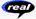 The Life of Jesus as Revealed to Mary 
12/20/2009 - Religious - Article Ref: IC0612-3186
Number of comments: 44 
By: Lex Hixon 
IslamiCity* - 
Interpretation and Meditation on Holy Quran 3:45-55The angels called: "Dearest Mary, listen. Allah Most High sends you joyous news of the Divine Word, emanating directly from the Source of Love, whose name is Messiah and who will be known as the noble Jesus. He will be profoundly honored in this world, and in the realm of Paradise he is eternally beloved, abiding with the most intimate companions of Love, deep within the Radiance of Allah. The Messiah Jesus will transmit Truth to humanity, beginning as an infant in his cradle and continuing until he reaches manhood. He will be truly righteous and pure of heart."

The Virgin Mary turned directly to the Ultimate Source and prayed: "Most precious Allah, how can I bear a child, since no man has known me? " Allah Most Merciful then awakened Mary spiritually by placing these Divine Words in her heart: "My beloved Mary, the Source of Power can manifest whatever is needed to guide humanity. To project any being or event, Allah simply affirms it and it is. Through your spontaneously conceived child, the Source of Truth will confirm the truth of the Holy Torah. Through this luminous child, the Source of Wisdom will transmit the wisdom of the Holy Gospel. My beloved Jesus will declare to the People of Israel: "Behold, I have come with wonderful sings from the Source of Love and Power. As a child I molded from river clay the likeness of a bird. When I breathed on it, by the mysterious permission of Allah, it became a white dove that took wing before my mother's eyes. Through me, the Divine Power heals those born blind, cleanses lepers, and reawakens those who have fallen into the sleep of death. I demonstrate the Power of Allah by knowing precisely what people have experienced, what worldly wealth they have stored in their houses, and what spiritual treasure they have hidden within their hearts. These are demonstrations of Love to turn human beings toward the Source of Love. I have come to confirm the Words of Torah that were revealed before me, and also to bring new spiritual freedom. To give the people of Torah confidence in my Prophethood have I come with powerful signs from Allah Most Sublime. By responding wholeheartedly to me, you will be turning toward the Light of Allah. Allah alone is my Source and your Source. The direct path to illumination is to turn your whole life toward the Ever-Present Source."
The Resonance of Allah continued to spring forth in the heart of the Virgin Mary: "When the noble Jesus teaches thus, he will help to bear and to transmit the Truth of Allah that is flowing through me?" The blessed apostles will respond: "Revered teacher, we will be your humble companions and the instruments of Allah Most High, for we have surrendered our lives to the Source of Life. You can witness our submission. We believe wholeheartedly that you are sent as Holy Messenger from the Source and Goal of Being. May our names be inscribed in the Heavenly Book among those who will follow and serve the Messiah Jesus always."

"After the bitter scheming of those who live in negation of Love has been brought to nothing by the Power of Allah, the Voice of Truth will call these Divine Words into the heart of His holy servant: "My beloved Jesus, I now draw you back to Me and exalt your being. I now purify and heal you from the harsh touch of those who deny that you are messenger from the Source of Love. Be assured that I will transfigure with My Love all those who sincerely follow you, and awakening from the sleep of death, they will experience the radiant resurrection of Paradise. Be assured as well that all souls will eventually return to Me to resolve the conflict and confusion of their earthly journey."Excerpted from "Heart of the Koran" by Lex Hixon also known as Sheikh Nur al Jerrahi.   ShareThis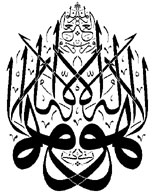    ShareThisPages : 1 | 2 | 3 1    ShareThis